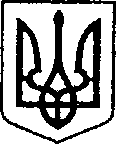                    УКРАЇНА                                               ЧЕРНІГІВСЬКА ОБЛАСТЬ   Н І Ж И Н С Ь К А    М І С Ь К А    Р А Д А   25 сесія VIII скликання                                  Р І Ш Е Н Н Я  від 11 жовтня 2022р.	                    м. Ніжин	                          № 47-25/2022Про включення в перелік земельнихділянок для продажу  права орендина земельних торгах окремими лотами           Відповідно до статей 25, 26, 42, 59, 60, 73 Закону України «Про місцеве самоврядування в Україні», статей 12, 124, 135, 136, 137  Земельного кодексу України, Регламенту Ніжинської міської ради Чернігівської області, затвердженого рішенням Ніжинської міської ради Чернігівської області VIII скликання від 27 листопада 2020 року № 3-2/2020 (зі змінами), розглянувши заяву Сірика О.М. від 17.12.2021р., міська рада вирішила:                1.  Відмовити у включенні  в  перелік  вільних  від забудови земельних ділянок,  право оренди  яких підлягає продажу на конкурентних засадах (земельних торгах) земельну ділянку за адресою: Чернігівська обл., м. Ніжин,                            вул. Богдана Хмельницького, площею 0,3486 га, кадастровий номер 7410400000:04:004:0069, із  цільовим призначенням - для будівництва і обслуговування багатоквартирного житлового будинку у зв’язку з прийнятим рішенням Ніжинської міської ради «Про затвердження детальних планів території в м. Ніжині Чернігівської області (скореговані матеріали)»                       № 24-41/2018 від 08 серпня 2018 року (п.4) та у відповідності з рішенням Ніжинської міської ради «Про внесення змін до рішення Ніжинської міської ради від 15 вересня 2016 року № 3-16/2016 «Про припинення права постійного користування, надання дозволу на виготовлення проекту землеустрою для будівництва скверу «Пам’яті героїв Крут» (п.3), частина земельної ділянки знаходиться в Р-3 – Рекреаційна зона озеленених територій загального користування (міські парки, сквери, бульвари, міські ліси, лугопарки, лісопарки, гідропарки, меморіальні парки, пляжі).                  2.   Начальнику управління комунального майна та земельних відносин  Онокало  І.А.  забезпечити  оприлюднення даного рішення на офіційному сайті Ніжинської міської ради протягом п’яти робочих днів з дня його прийняття.         3. Організацію виконання даного рішення покласти на першого заступника міського голови з питань діяльності виконавчих органів ради Вовченка Ф.І. та   управління комунального майна та земельних відносин Ніжинської міської ради (Онокало І.А.).          4.  Контроль за виконанням даного рішення покласти на постійну комісію міської ради з питань регулювання земельних відносин,                      архітектури, будівництва та охорони навколишнього середовища                                                     (голова комісії Глотко В.В.).Міський голова         				                     Олександр  КОДОЛА